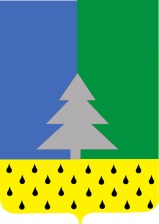 Советский районХанты-Мансийский автономный округ – ЮграАдминистрация сельского поселения Алябьевский« 28 » сентября 2023 г.                                                                                                                 № 207О внесении изменений в постановление Администрации сельского поселения Алябьевский   от 04.06.2021 г. № 108 «Об утверждении перечня и цен на платные услуги, оказываемые Муниципальным бюджетным учреждением Сельский культурно-спортивный оздоровительный комплекс «Авангард» с.п. Алябьевский»В соответствии с Федеральным законом от 06.10.2003 № 131-ФЗ «Об общих принципах организации местного самоуправления в Российской Федерации», Уставом сельского поселения Алябьевский, постановлением администрации сельского поселения Алябьевский от 24.11.2011 № 75 «О порядке определения платы за оказание услуг муниципальными учреждениями сельского поселения Алябьевский для граждан и юридических лиц»:Внести в постановление Администрации сельского поселения Алябьевский от 04.06.2021 г. № 108 «Об утверждении перечня и цен на платные услуги, оказываемые Муниципальным бюджетным учреждением Сельский культурно-спортивный оздоровительный комплекс «Авангард» с.п. Алябьевский (с изменениями от 13.10.2022 № 219) следующие изменения:1.1 Приложение к постановлению изложить в новой редакции (приложение).Директору Муниципального бюджетного учреждения Сельский культурно-спортивный оздоровительный комплекс "Авангард" с.п. Алябьевский (Мудрый Г.И.) предусмотреть льготы для категорий населения в соответствии с законодательством Российской Федерации, нормативно-правовыми актами Ханты-Мансийского автономного округа – Югры и сельского поселения Алябьевский.Опубликовать настоящее постановление в бюллетене «Алябьевский вестник» и разместить на официальном сайте сельского поселения Алябьевский в сети Интернет.Настоящее постановление вступает в силу с 01.10.2023 г.Контроль исполнения настоящего постановления возложить на начальника финансово – экономического отдела Администрации сельского поселения Алябьевский Яминову Л.Х.Глава сельского поселения Алябьевский                                                                     А.А. КудринаПриложение к постановлению Администрации сельского поселения Алябьевский от « 28 » сентября 2023 г. № 207Перечень и цены на платные услуги, оказываемые Муниципальным бюджетным учреждением Сельский культурно-спортивный оздоровительный комплекс «Авангард» с.п. Алябьевский     ПОСТАНОВЛЕНИЕ№ п/пПереченьНорма времениСтоимость услуги (использования инвентаря) для детей до 17 летСтоимость услуги (использования инвентаря)1.Прокат коньков1 час80 руб.130 руб.2.Прокат лыж1-1.30 час1.30-3 час50 руб.100 руб.100 руб.200 руб.3.Прокат палок для скандинавской ходьбы2 дн100 руб.100 руб.4.Теннисный зал (теннисный стол)+ ракетка + шарик1 час50 руб.50 руб.5.Месячный абонемент на посещение спортивно-оздоровительного комплекса( тренажерный зал  1 эт.2 эт.)3 раза в неделюРазовое посещение1 абонемент1 час800 руб.100 руб.800 руб.100 руб.6.Абонемент на 2 недели на посещение спортивно-оздоровительного комплекса( тренажерный зал  1 эт.2 эт.)3 раза в неделюРазовое посещение1 абонемент1 час450 руб.100 руб.450 руб.100 руб.7.Абонемент на 1 неделю на посещение спортивно-оздоровительного комплекса( тренажерный зал  1 эт.2 эт.)3 раза в неделюРазовое посещение1 абонемент1 час250 руб.100 руб.250 руб.100 руб.8.Беговая дорожка /20 мин/ + тренажеры10 посещенийРазовое посещение300 руб.100 руб.300 руб.100 руб.9.Массажер «Вибромассажер»10 посещенийРазовое посещение300 руб.100 руб.300 руб.100 руб.10.Разовое посещение  занятий по шейпингу1 посещение1 час-90 руб.11.Месячный абонемент на посещение занятий по шейпингу (2 раза в неделю)1 абонемент 1 час-400 руб.12.Месячный абонемент на посещение занятий по шейпингу (3 раза в неделю)1 абонемент 1 час-600 руб.13.Спортивный батут10 мин100 руб.100 руб.14.Аэрохоккей15 мин50 руб.50 руб.